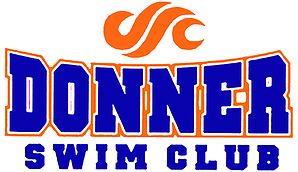 DONNER WINTER INVITATIONALJANUARY 14-16, 2022SANCTION: 	This meet is sanctioned by USA Swimming and Indiana Swimming. Sanction number:________LOCATION:	Charles “Chick” Newell Natatorium	Columbus North High School	1400 25th Street	Columbus, IN 47201	The parking area may be reached from Home Ave, from the west, and Maple Street, from the east. Access to the pool is directly across from the football field through the Bill Stearman Entrance (door 40). Door 36 may also be used on the east side of the facility to gain access.FACILITY:	202.4.9C - 25-yard pool, 8-lane course, separate diving well, starting end depth 4 ½ ft., turning end depth 8 ft. with Colorado touchpads, Omnisport 2000 timing system and Daktronics 8 lane scoreboard. Spectator seating is available.	202.4.9 G – The competition course has been certified. ELIGIBILITY:	202.4.9 E & 205.2.2 & 202.4.9 F– Swimmers must be registered with USA Swimming to be accepted into this meet. Age as of January 14th, 2022, shall determine the swimmer’s age for the entire meet.RULES:	Current USA Swimming Rules, including the Minor Athlete Abuse Prevention Policy (“MAAPP”), will govern this meet.	202.5.3 – At a sanctioned competitive event, USA Swimming athlete members must be under the supervision of a USA Swimming member coach during warm-up, competition, and warm-down. The Meet Director or Meet Referee may assist in making arrangements for such supervision, but it is the swimmer’s responsibility to make such arrangements prior to the start of the meet.	202.4.9 D – Any swimmer entered in the meet, unaccompanied by a USA Swimming member coach, must be certified by USA Swimming member coach as being proficient in performing a racing start or must start each race from within the water. It is the responsibility of the swimmer or the swimmer’s legal guardian to enter compliance with this requirement.	Coaches MUST display their current USA Swimming coach credential or Deck Pass to gain deck access. The Meet Referee and/or meet director reserves the right to ask for coach credential or Deck Pass and/or deny access if coach does not comply or card is no longer valid/current.	In swimming competitions, the competitor must wear only one swimsuit in one or two pieces except as provided in USA Swimming rule 205.101.1.  All swimsuits shall be made from textile materials. For men, the swimsuit shall not extend above the navel nor below the knees, and for women, shall not cover the neck, extend pass the shoulder, nor extend below the knee.	202.4.9 H – Use of audio or visual recording devices, including a cell phone, is not permitted in changing areas, rest rooms, or locker rooms.	202.4.9 I – Except where venue facilities require otherwise, changing into or out of swimsuits other than in locker rooms or other designated areas is prohibited. Deck changes are prohibited.	202.4.9 J – Operation of drones, or any other flying apparatus, is prohibited over the venue (pools, athlete/coach areas, spectator areas and open-ceiling locker rooms) any time athletes, coaches, officials, and/or spectators are present. Exceptions may be granted with prior written approval by the Meet Director.COVID-19	An inherent risk of exposure to COVID-19 exists in any public place where RISK	people are present. COVID-19 is an extremely contagious disease that can 	PREVENTION:	lead to severe illness and death. According to the Centers for Disease Control and Prevention, senior citizens and individuals with underlying medical conditions are especially vulnerable.USA Swimming, Inc., cannot prevent you (or your child(ren)) from becoming 	exposed to, contracting, or spreading COVID-19 while participating in USA 	Swimming sanctioned events. It is not possible to prevent against the 		presence of the disease. Therefore, if you choose to participate in a USA 		Swimming sanctioned event, you may be exposing yourself to and/or 		increasing your risk of contracting or spreading COVID-19.By attending or participating in this competition, you voluntarily assume all 	risks associated with exposure to COVID-19 and forever release and hold 		harmless USA swimming and Indiana Swimming and each of their officers, 	directors, agents, employees or other representatives from any liability or 		claims including for personal injuries, death, disease or property losses, or any 	other loss, including but not limited to claims of negligence and give up any			claims you may have to seek damages, whether known or unknown, 				foreseen or unforeseen, in connection with exposure, infection, and/or 				spread of COVID-19 related to participation in this competition.SAFE SPORT	The Minor Athlete Abuse Prevention Policy prohibits Applicable Adults (as 360:			defined) from having one-on-one interactions with minor athletes which arenot within an observable and interruptible distance from another adult. Applicable Adults are required to abide by this policy in full during this meet.Pursuant to USA Swimming Rules and Regulations and federal law, it is every 	member’s responsibility to immediately (i.e., within 24 hours) report any 		incident of child abuse, including physical or sexual abuse, to law enforcement 	and the U.S. Center for SafeSport. Reporting must occur when an individual has 	firsthand knowledge of misconduct or where specific and credible information 	has been received from a victim or knowledgeable third party. A report to the 	U.S. Center for SafeSport may be made via telephone at 720-531-0340 or online 	at www.uscenterforsafesport.org/report-a-concern. Various state laws may also 	require reporting to law enforcement or to a designated child protection agency. 			All athletes aged 18 and older must complete Athlete Protection Training in order to be a USA Swimming registered member in good standing. Any athlete who turns 18 on or after [OCTOBER 15TH, 2021], who has not completed Athlete Protection Training by the first day of competition, will be prohibited from participating in the competition until such time as all membership requirements are completed. Times achieved by an athlete who turns age 18 on or after [OCTOBER 15TH, 2021], who competes in this USA Swimming sanctioned event without completing this membership requirement, will NOT count for qualification or recognition. This includes participation as a member of a relay.FORMAT:	All events will be timed finals, enter in yard times. All Friday night events may be limited. Fastest seed times will be the determining factor, with the exception of Donner Swim Club swimmers, who will be allowed to swim regardless of entry time. The number of heats will be determined after receipt of all entries and after reviewing the timeline. Donner Swim Club reserves the right to limit entries in any event in order to adhere to the 4-hour rule for age group swimmers. Clubs with swimmers not accepted will be notified. Refunds will be made to all clubs with swimmers not allowed to compete in any limited events.	Mixed Gender Events may be utilized to maintain the timeline of the session. These mixed events are designated in the schedule of events. ENTRIES:	Swimmers are limited to four (4) individual events and one (1) relay per day. Entries must be submitted by email at donathensmith@gmail.com.DEADLINE:	Entries will be accepted starting December 13, 2021. Entry deadline will be January 7, 2022. We will extend the deadline if the meet is not full.FEES: 	The entry fee for this meet will be $5.00 per individual event, $8.00 per relay ($2.00 per individual), and an Indiana Swimming Athlete surcharge of $2.00 per swimmer. Make checks payable to Donner Swim Club. Deck entries will be accepted if the meet is not full and at the discretion of the Meet Director. Fees for on-deck entries will be $8.00 per individual event.REFUNDS:	In any meet sanctioned by Indiana Swimming other than Championship Meets, the host team shall limit the number of swimmers in any one or more events to maintain a reasonable length of the meet. In the event that entries are limited, the host club must return the entry fees to the club(s) whose swimmers are not allowed to compete in the specific event(s).	IF A SWIMMER SCRATCHES AN EVENT OR THE ENTIRE MEET, WE CANNOT SUBSTITUTE ANOTHER SWIMMER IN HIS/HER PLACE. THIS WILL BE CONSIDERED A NEW ENTRY AND WILL BE CHARGED ACCORDINGLY.CHECK-IN:	ALL SWIMMERS MUST CHECK IN WITH THEIR COACHES PRIOR TO WARM-UPS. Swimmers who fail to check in will be scratched. CLERK OF 	A clerk of course will be conducted for 8 & Under swimmers ONLY, who must report to COURSE:	the clerk of course when the event is called. ALL other swimmers will report directly to the blocks.AWARDS:	Ribbons will be awarded for places 1-16 in individual events for ages 12 & under, and 1st – 8th place for ages 13 & over. Placement ribbons will be given according to the following age classifications: 6 & Under, 7-8, 9-10, 11-12, and 13 & Over. While 6 & Under and 7-8 year old’s will swim together, they will be scored separately. ADMISSION: 	An admission charge of $5.00 will be assessed upon entry to all spectators school age and& HEAT 	above for each individual session. All-Day passes are available for $8.00 for allSHEETS	spectators school age and above, and an All-Session pass is available for $12.00 for all 	spectators school age and above. Admission tickets will be sold on a cash and credit basis. This meet will also be live-streamed at no charge for those unable to attend.Please use Meet Mobile for access heat sheets for at this time no hard copies will be available (subject to change).CONCESSIONS:	Concessions will be available during all sessions, but for limited food items.MASK MANDATE:	At this time, the Bartholomew Consolidated School Corporation (BCSC) requires ALL individuals who enter any part of any facility to wear a face covering to protect against the spread of the COVID-19 virus. As an organization that utilizes the Columbus North High School pool, Donner Swim Club must follow the BCSC protocols. Therefore, any spectator in attendance must follow the mask mandate when inside the facility and inside the pool area. Please help us adhere to the policies established to keep each other safe.SCHEDULE:		FRIDAYWarm-up: 5:00 p.m.			Meet Start: 6:00 p.m.SATURDAY & SUNDAY A.M. SESSIONSWarm-up: 7:00 a.m.			Meet Start: 8:00 a.m.			SATURDAY & SUNDAY P.M. SESSIONS			Warm-up:  not before 12:00 p.m.	Meet Start: 1:00 p.m.VOLUNTEER	Donner Swim Club welcomes volunteer official assistance from attending teams. Please OFFICIALS:	send names and contact information along with your entry to the Entry Chair of those willing to work. The Meet Referee will contact those interested in assisting.ENTRY CHAIR:	Sara Donathen-Smith	donathensmith@gmail.comMEET 	Joe Brault				Greg FranksDIRECTORS:	812-343-2344				317-440-9514	donnerpresident@gmail.com   ORDER OF EVENTSWarm-up: 5:00 p.m.		  FRIDAY PM SESSION		  Meet Starts: 6:00 p.m.GIRLS			   							BOYS                 1			    9 & 10 	    200 yd. IM				    2                 3			    11 & 12	    200 yd. IM				    4                 5			    13 & Over       400 yd. IM				    6                 7		                 9 & 10	    200 yd. Free			    8                 9			    11 -12              500 yd. Free			   10                11			    13 & Over	    500 yd  Free			   12Warm-up: 7:00 a.m.		  SATURDAY AM SESSION		  Meet Starts: 8:00 a.m.GIRLS										BOYS   13		       	    13 & Over      200 yd. Free		    		    14    15		        		    8 & Under      50 yd. Free 				    16    17		        		    13 & Over      100 yd. Back			    18    19		        		    8 & Under 	   25 yd. Back				    20 	    21		        		    13 & Over      200 yd. Fly				    22    23		                8 & Under      50 yd. Fly				    24    25		                13 & Over      100 yd. Breast			    26    27		        		    8 & Under      25 yd. Breast			    28    29		        		    13 & Over      50 yd. Free	    		   	    30    31		        		    8 & Under      100 yd. IM				    32    33				    13 & Over 	   200 Free Relay			    34Warm-up: 12:00 a.m.		  SATURDAY PM SESSION		 Meet Starts: 1:00 p.m.         GIRLS										BOYS    35		        	     11 & 12	   100 yd. Back	    		    36    37		        	     9 & 10	   100 yd. Back	      		    38    39		        	     11 & 12	   50 yd. Free			                40    41		        	     9 & 10	   50 yd. Free	 			    42    43		        		     11 & 12	   100 yd. Breast	  		    44    45		        	    	     9 & 10	   100 yd. Breast			    46    47		        	     11 & 12	   50 yd. Fly		 		    48    49		        	     9 & 10 	   50 yd. Fly			 	    50    51		        	     11 & 12	   200 yd. Free		 		    52    53			     12 & Under   200 yd Medley Relay	                54Warm-up: 7:00 a.m.		  SUNDAY AM SESSION		  Meet Starts: 8:00 a.m.         GIRLS										BOYS              55			     13 & Over     100 yd. Free				    56                57			      8 & Under    25 yd. Free				    58                59			     13 & Over	   200 yd. Back			    60                61			     8 & Under     50 yd. Back				    62                63			     13 & Over     100 yd. Fly				    64                65			     8 & Under     25 yd. Fly				    66                67			     13 & Over	   200 yd. Breast			    68                69			     8 & Under     50 yd. Breast			    70                71			     13 & Over     200 yd. IM				    72  	    73				     13 & Over     200 yd Medley Relay    		    74Warm-up: 12:00 a.m.		  SUNDAY PM SESSION		 Meet Starts: 1:00 p.m.         GIRLS										BOYS    	    75		        	     	     9 & 10	   50 yd. Back		      		    76    77		        	     11 & 12	   50 yd. Back			                78    79		        	     9 & 10	   100 yd. Free	 			    80    81		        		     11 & 12	   100 yd. Free		  		    82    83		        	    	     9 & 10	   50 yd. Breast			    84    85		        	     11 & 12	   50 yd. Breast	 		    86    87		        	     9 & 10 	   100 yd. Fly			 	    88    89		        	     11 & 12	   100 yd. Fly		 		    90    91			     12 & Under   200 yd Free Relay			    92ENTRY SUMMARYDONNER SWIM CLUBBring this form and check to the admission table at the time of coaches’ sign-in or mail to Donner Swim Club, P.O. Box 1436, Columbus, IN 47202 before January 12, 2022 . Make checks payable to Donner Swim Club.Team Name: ___________________________________________________	Code: _________Entry Chair: _____________________________________Address: ____________________________________________Phone: ___________________________Email address: _________________________________________________COACHES: ______________________________		_____________________________________                     ______________________________		_____________________________________**You may have one designated spokesperson for your team to talk to the referee. The coach would be the logical person. Please list the name of your spokesperson: ___________________________________________________________________ RELEASE AND HOLD HARMLESS AGREEMENT:In consideration of your acceptance of these entries, I, intending to be legally bound, do hereby, for myself, my heirs, executors andadministrators, waive and release any and all claims for damages I or my team may have against USA Swimming and the Indiana Association, thereof, the Donner Swim Club, Columbus Parks & Recreation, and the Bartholomew Consolidated SchoolCorporation, their successors, representatives and assignees, for any and all injuries suffered by myself or my team at this meet. It is understood and agreed that USA Swimming shall be free from any liabilities or claims for damages arising by reason of injuries to anyone during the conduct of the event.Executed on this date: ______________________________, 2022Team Representative Signature: ______________________________________________________Indiana Swimming Surcharge: 		# Athletes _______  X $2.00	each 	= $____________Number of Individual Event Entries:  	# Boys __________ X $5.00 each	= $____________ # Girls __________ X $5.00 each 	= $____________ Number of Relay Entries:			# Boys__________  X $8.00 each	= $____________Number of Relay Entries:			# Girls__________  X $8.00 each	= $____________TOTAL AMOUNT ENCLOSED	= $_____________Result preferences: 	______ Meet Manager Backup (emailed)	______ Team Manager .c12 file (emailed)Email Address to send above to: ____________________________________________________